Arkivinspelningar på gso.se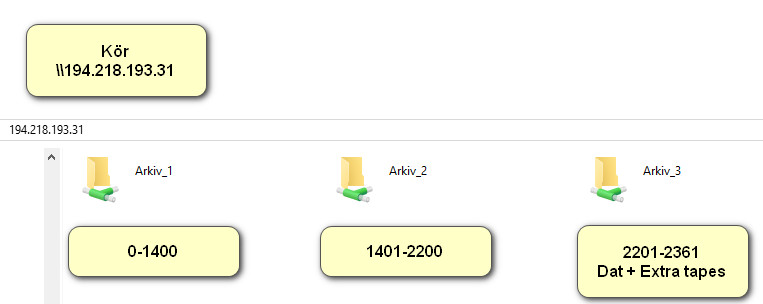 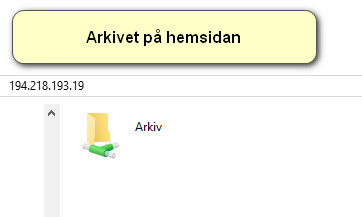 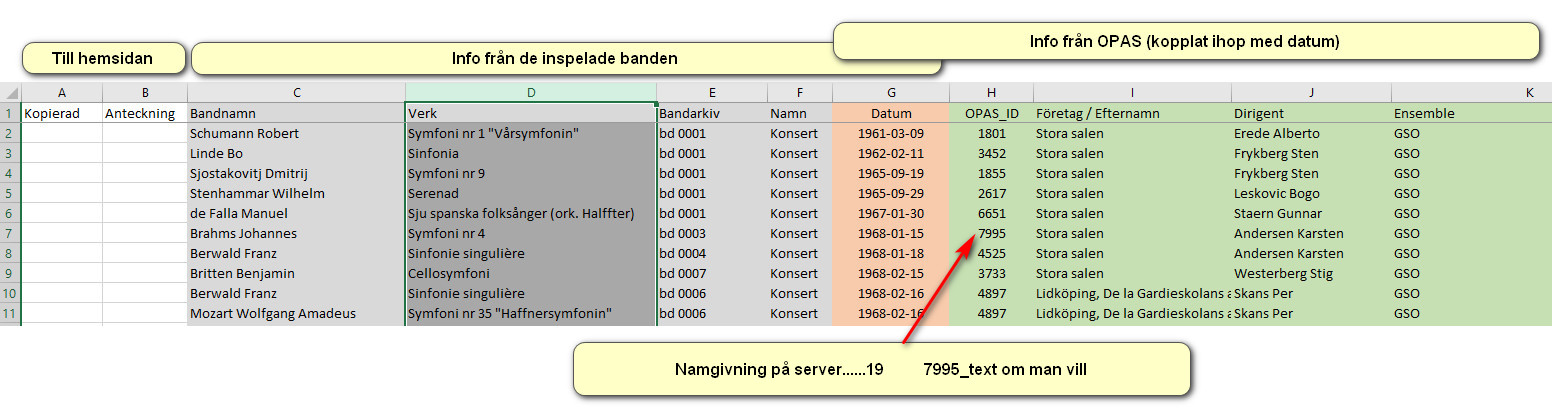 